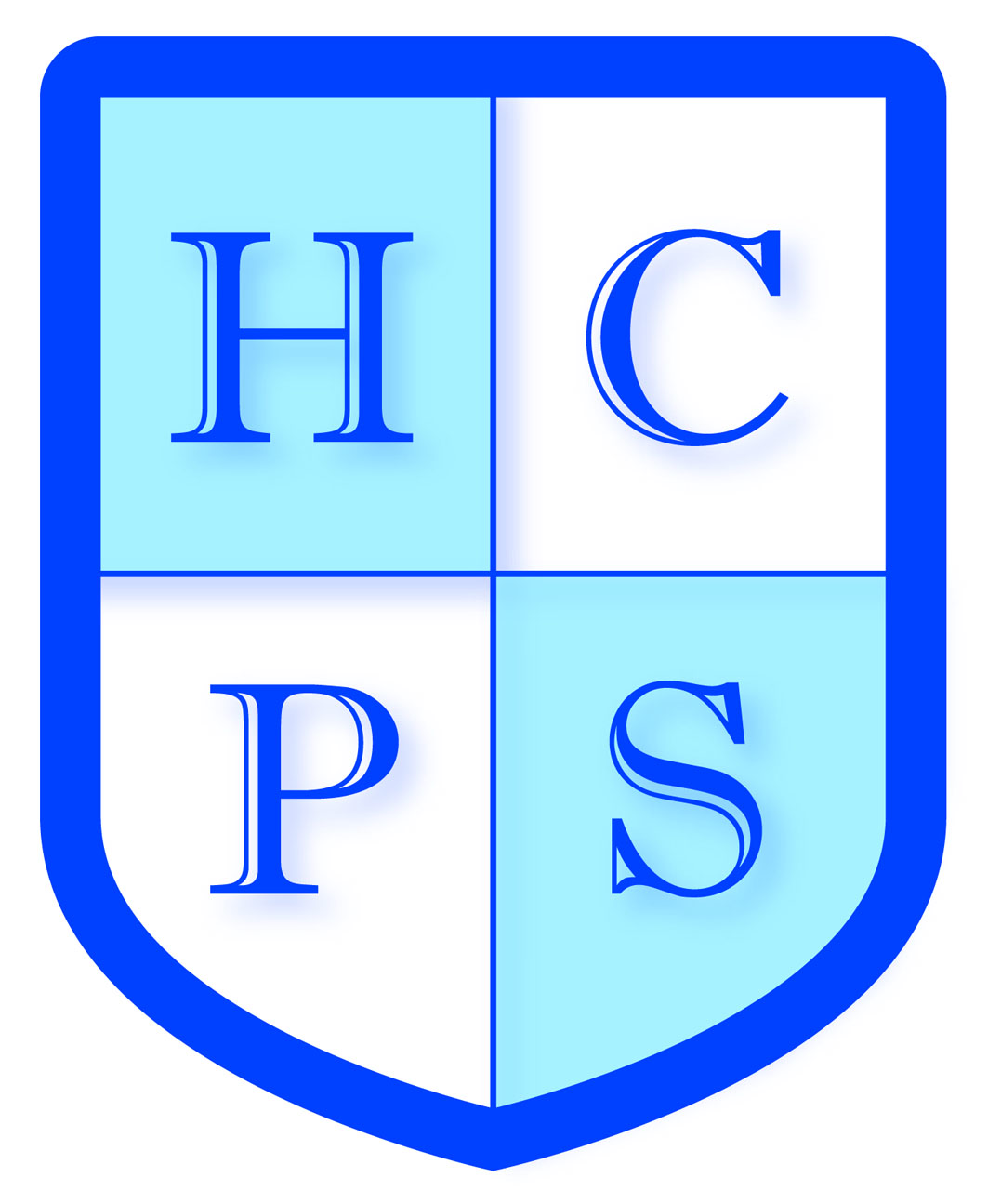 Look at this term’s activities – can you and your family complete 10 of these ideas before the Easter holidays? Good Luck.Cook and Toss a Pancake with your ParentsResearch why people eat Hot Cross Buns at EasterHard boil an Egg and then Decorate it in time for Easter so you can take part in the KS2 Competition Spend some time with one of your parents looking at photos of when they were a childMake your Bed each MorningResearch how Easter is Celebrated in other Countries – which seems the most interesting?Create a Happy Easter Card and give it to SomebodyMake Breakfast for someone in your FamilyTry to Look in the Night Sky and spot the Constellations Orion and The PloughMake a Den in the Living Room using a Blanket and Chairs Find out all about Chinese New Year – What animal is the special symbol for this year?Make a Friendship Bracelet for your Best Friend and then Tell Them Why they are SpecialLearn your 4,6,7 and 8 Times TablesGo for a Woodland Walk and Write a Diary about your Day in the WoodsDo Ten Minutes of exercise every Day for One WeekTell Everyone in your Family why you Love Them